§443-A.  Cooperation; enforcement1.  Consultation with state agencies.  All agencies of State Government shall cooperate to accomplish the objectives of this article.  To that end, the commissioner shall consult with the governing bodies of municipalities and with other state agencies to achieve the purposes of this article, and shall extend to municipalities all possible technical and other assistance for that purpose.[PL 1989, c. 890, Pt. A, §40 (AFF); PL 1989, c. 890, Pt. B, §48 (AMD).]2.  Legal actions.  In any legal action in which the pleadings challenge the validity or legality of any ordinance adopted pursuant to this article, the Attorney General shall be made a party until removed by the Attorney General's consent.[PL 1987, c. 815, §§10, 11 (NEW).]3.  Remedies.  Any municipality that fails to adopt, administer or enforce zoning and land use ordinances as required under this article is subject to the enforcement procedures, equitable remedies and civil penalties set forth in sections 347‑A to 349.[RR 2011, c. 2, §44 (COR).]SECTION HISTORYPL 1987, c. 815, §§10,11 (NEW). PL 1989, c. 890, §§A40,B48 (AMD). RR 2011, c. 2, §44 (COR). The State of Maine claims a copyright in its codified statutes. If you intend to republish this material, we require that you include the following disclaimer in your publication:All copyrights and other rights to statutory text are reserved by the State of Maine. The text included in this publication reflects changes made through the First Regular and First Special Session of the 131st Maine Legislature and is current through November 1, 2023
                    . The text is subject to change without notice. It is a version that has not been officially certified by the Secretary of State. Refer to the Maine Revised Statutes Annotated and supplements for certified text.
                The Office of the Revisor of Statutes also requests that you send us one copy of any statutory publication you may produce. Our goal is not to restrict publishing activity, but to keep track of who is publishing what, to identify any needless duplication and to preserve the State's copyright rights.PLEASE NOTE: The Revisor's Office cannot perform research for or provide legal advice or interpretation of Maine law to the public. If you need legal assistance, please contact a qualified attorney.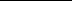 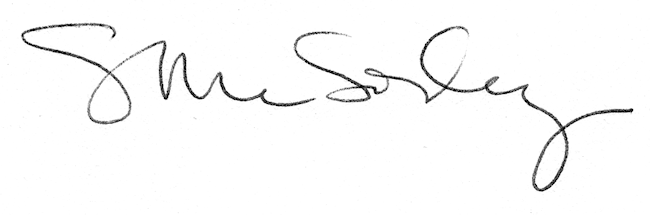 